                                              Внутригородское муниципальное образование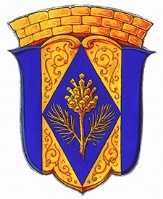 	Санкт-Петербурга поселок Комарово		МУНИЦИПАЛЬНЫЙ СОВЕТ ПЯТОГО СОЗЫВА	  РЕШЕНИЕ  28  февраля  2018 года				 № 2-1«Об утверждении текста отчета об  исполнении бюджета	муниципального образования поселок Комарово за 2017 год»	В соответствии с Федеральным Законом «Об общих  принципах местного самоуправления в Российской Федерации» № 131-ФЗ от 6 октября 2003 года, статьей 38 Закона Санкт-Петербурга «Об организации местного самоуправления в Санкт-Петербурге»  №  420-79  от 23.09.2009 года,   статьями 264.5 и 264.6  Бюджетного Кодекса РФ,  Уставом муниципального образования поселок КомаровоРЕШИЛ:Утвердить текст отчета об исполнении местного бюджета внутригородского муниципального образования поселок Комарово за 2017 год (Приложение №1).Настоящее Решение вступает в силу с момента его принятия и подлежит официальному опубликованию.Контроль  исполнения решения оставляю за собой. Глава муниципального образования				   А.С.ЖуравскаяПриложение № 1 к решению МС от 28.02.2018 № 2-1Текст отчёта об исполнение бюджета муниципального образования посёлок Комарово за 2017 год.Деятельность муниципального образования осуществлялась в соответствии с полномочиями, установленными Законом о местном самоуправлении в Санкт-Петербурге и другими нормативно-правовыми актами.	В прошедшем году было проведено 12 заседаний МС. Депутатами было принято 36 решений.	Исполнение бюджета в 2017 году по ведомственной структуре расходов составило 46 057 132  руб.  или  96,11% от запланированногоДля сравнения эта цифра в 2016 г составила 57 939 100 руб. или 96,6 %.Исполнено в 2017 г. , том числе по статье: Решение общегосударственных вопросов – 10 632 700  руб. или 23,1 % Дорожное хозяйство – 13 515 100 руб. или 29,3%, Благоустройство  - 16 510 500 руб.  или 35,8 %Культурные, спортивные мероприятия, средства массовой информации –4 264 000 руб. или  9,3 %Национальная безопасность, социальная политика-  1 134 800 руб. или 2,5%.	Исполнение бюджета по доходам  за 2017 год составило 49 086 800 руб. или 106,7 % от запланированной суммы. В структуре доходов: 14 158 400 тыс. руб.  или 29 % составляют доходы, получаемые в виде арендной платы за передачу в возмездное использование государственного  имущества.26 013 000  руб.( 53% от суммы доходов)  – дотации и субвенции бюджету муниципального образования. Остальные источники доходов – упрощенная система налогообложения – 1 135 100 руб., сумма штрафов  за год поступивших  в муниципальное образование равна  48 000 руб., средства от оказания компенсации государства (восстановительная стоимость зеленых насаждений) 570 900 рублей, штрафы за правонарушения в области благоустройства составили 31 000 рублей.Остатки денежных средств на счетах по учёту средств бюджета по состоянию на 01.01.2018  составили 34 093 200 рублей, на 01.01.2017 г. было 31 103 500 руб.ЭКСКУРСИИВ соответствии с целевой программой был проведен конкурс и заключён контракт с ООО «Проф тур» на экскурсионное обслуживание. Проведены автобусные экскурсии для жителей посёлка, в том числе детей. Запоминающаяся прогулка по Неве, двух дневная экскурсия в Карелию. Наши маленькие жители смогли посетить музей почвоведения, Лабиринтум, и побывать в музее иллюзий. ПРАЗДНИКИ 	В прошедшем году муниципальным образованием были проведены праздники и досуговые мероприятия:  Детский новогодний праздник, Рождественский праздник, ставший традиционным для жителей поселка,  праздник Масленицы с раздачей блинов,  детский кукольный спектакль «Волшебная тыква», и спектакль «о чём говорят мужчины и женщины» традиционное мероприятие в честь дня рождения Ахматовой День посёлка Комарово Детский квест по истории нашего посёлка детский праздник посвященный безопасности дорожного движениятрадиционный праздничный обед для пожилых и инвалидов поселка прошел в ресторане «Причал» День детской книги, на котором дети познакомились с детским писателем Игорем Шевчуком.Были приобретены цветы юбилярам, и новогодние подарки детям посёлка.А так же прошли мастер-классы для детей. И творческие вечера, в которых участвовали наши писатели.СПОРТИВНЫЕ МЕРОПРИЯТИЯТрадиционно, ежегодно в летнее время проходит первенство поселка по футболу. В этом году приняло участие  12  команд (228 человек). По окончанию турнира  победителям, как полагается,  были вручены подарки и призы. В прошедшем году для жителей были организованы группы по занятию аэробикой и  муниципальная зарядка. Так же была организованна секция по настольному теннису окончившаяся турниром. Для маленьких жителей посёлка летом была организована секция по футболу.На изготовление печатной продукции, т.е. «Вести Келломяки- Комарово» расходы составили  297 000 рублей., (12 номеров)В  2017  году на территории МО поселок Комарово проведены следующие работы по благоустройству Отремонтировано дорожного покрытия- 4802 м2.Выполнены работы по прочистке дренажных канав – 3889 м. п. Ликвидировано 133 аварийных и больных деревьеввыполнены работы по цветочному оформлению поселка Комарово (посадка цветочной рассады и уход за цветниками), Площадь - 107м2; количество рассады 6062 шт.; в том числе выполнены работы по прополке кустарников, многолетников и косьбе газонов в местах общего пользования на площади 5181м5.Установлен новый игровой комплекс  на детской площадке на 1-й Дачной улице, выполнена замена травмобезопасного покрытия, по нашим наблюдениям площадка стала более посещаема, даже по сравнению с комплексом на Привокзальной улице.6.Выполнены работы по благоустройству внутридворовой территории домов 23-25 по Цветочной улице. Архитектурно – планировочными решениями предусмотрено регулярная схема пешеходно-тропиночной сети, устройство дополнительных парковочных мест, заменено устаревшее оборудование. Симметрично расположены площадки отдыха, детские и спортивные площадки, высажены цветы и газоны, устроена альпийская горка, сделано набивное покрытие.В реализации данного проекта мы тесно взаимодействовали со службой технического надзора Адм Кур р-на.  Все это является хорошим примером взаимодействия ОМСУ с Администрацией КР. Без помощи и участия различных служб Администрации было бы трудно реализовать указанные программы и работы. На территории МО установлены новые скамьи. Проведены работы по ремонту ограждений и усовершенствованию покрытия стадионаликвидировано  несанкционированных свалок общим объемом  141 м2  на сумму 106 тыс.руб. Выражаем благодарность Адм КР в лице  главы АКР Куимова А.В..    за помощь в ликвидации несанкционированных  свалок в тех частях поселка которые не входят в наши полномочия.2017 год был объявлен в РФ годом экологии. В рамках дня поселка Комарово была проведена акция на Щучьем озере. желающим внести свой вклад в очистку территории заказника раздавали пакеты и перчатки для сбора мусора. В акции принимали участие сотрудники ДООПТ. Особо отличившимся выданы поощрительные призы.Отремонтированы информационные стенды в количестве  8шт. Новогоднее украшение поселка также претерпело изменения. Добавлены новые консоли на Приморском шоссе,  по- новому украшена Привокзальная площадь, все видели наш шар, который привлекал внимание гостей поселка. Добавлено новогоднее освещение детских и спортивных площадок.В 2017 г. заключено муниципальных контрактов на сумму 36 841200 р., из них:-  электронных аукционов -23-   конкурсов -2 Объем бюджетных средств, сэкономленных за счет проведения открытых торгов (электронных аукционов) и конкурсов  составил 2036,0р.. руб.). Эти средства были перераспределены и использованы для благоустройства поселка.В местной администрации в соответствии с Законом Санкт-Петербурга от 21.11.2007 год № 536-109  «О наделении органов местного самоуправления в Санкт-Петербурге отдельными государственными полномочиями Санкт-Петербурга по организации и осуществлению деятельности по опеке и попечительству»  с  января 2008  года  создан отдел опеке и попечительству, в котором работает один специалист –  Основным направлением органа опеки – это выявление несовершеннолетних детей, которые остались без попечения родителей, устройство этих детей в детские сиротские учреждения или в семью, где они могут нормально жить и развиваться.Органом опеки проводится работа по информированию граждан, проживающих на территории МО, о возможности  стать опекунами или попечителями, приемными родителями  через СМИ газету «Вести Келломяки-Комарово»  и официальный  сайт МО.Специалист по опеке представляет интересы несовершеннолетних в судах. За  2017 года выходила  -    8 раз. Детей, находящихся в социально - опасном положении  на территории МО – нетСерьезное внимание уделяется обеспечению  правопорядка на территории МО, проводятся рейды, дежурства сотрудников МА, совместно органами МВД.   В результате этих действий, Местной администрацией выписано 14 протоколов  «Закона СПб об административных правонарушениях» №273-70 от 31.05.2010 г., на общую сумму  26   т.р.  штрафы от которых пополнили Местный бюджет. В рамках программы профилактики дорожно транспортного травматизма, была проведена детская Тематическая игра-светофор по «Безопасности дорожного движения». Хочу остановиться на вопросе комплексной уборки дорог МО, который напрямую связан с безопасностью движения пешеходов и транспорта в поселке. На прошлогоднем отчете горячо обсуждался вопрос применения ПГМ при зимней уборке. Мы внимательно отнеслись к этому вопросу и в преддверии зимы на совещании в Комитете по благоустройству уточнили позицию Комитета, с учетом пожелании жителей и географическо-природных особенностей нашего поселка.  Руководство Комитета с пониманием отнеслось к нашему вопросу и в результате, после проведенного местной  администрацией собрания с жителями, был утвержден алгоритм применения ПГМ, с учетом погодных условий.  В 2017 году, депутатами МС было выдвинуто предложение об устройстве светофорного регулирования на переходе Зеленогорского шоссе,  в створе ул. Отдыха. Нами был сделан запрос в ДОДД и в результате проведенной работы в феврале был получен ответ о том, что предложение признано целесообразным и работы по проектированию введения светофорного регулирования будут включены в программы Дирекции.